ReferatArbeidsgruppe revisjon av samarbeidsavtale i Helsefellesskapet Lofoten, Vesterålen, Salten
 22.6.2023.  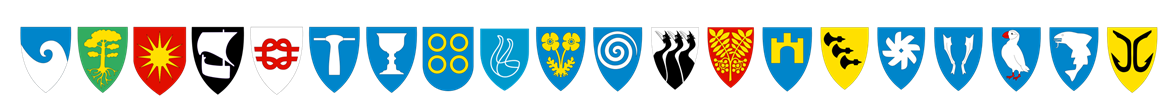 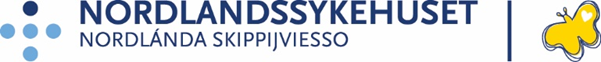 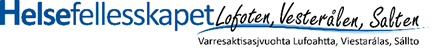 InnkaltAgendaGodkjenne referat fra møte 15.6.23 Følge opp oppfølgingspunkter fra forrige møte  forslag til tekst fra Camilla/Tove B. vedr med/utstyr som må følge pasienten inn i sykehuset  Avsjekk tekst om ivaretakelse av pasientstemmen ved opphold/utskrivning,
  (pkt   2.2.2.b) Gjennomgang av tekst fra avtale 13 – nå pkt 2.4. ledsager til/under/fra tilbud i spesialisthelsetjenesten gjennomgang av kapittel 1 og 7  - supplere tekst gjennomgang av all tekst. Pkt. 4 og 5 tar utgangspunkt i masterdokumentet annet? ReferatLeknes, 22.6.2023


Knut Erik DahlmoSignaturReferentMøtedato/ramme:22.6.2023 / 09:00-13:00Møtetype:digitaltMøtested:teamsMøtelederMona KarlsenReferentKnut Erik Dahlmo22.6.2023RepresentererNavnTittel/funksjonMøttBodø kommuneMona KarlsenLeder arbeidsgruppaXVestvågøy kommuneTove YndestadmedlemXNordlandssykehusetTove Beyer KaspersenXNordlandssykehusetTrude KristensenmedlemXNordlandssykehusetEystein P.LarsenmedlemXNordlandssykehusetGunn Strand HutchinsonmedlemXRKK VesterålenHans Arne NorbakkmedlemXSamhandlingssekretariatetKnut Erik DahlmomedlemXNordlandssykehuset LofotenDesiree Iselin Skjerpen HøgmomedlemXNordlandssykehusetMonika SæthresekretærSaksnrSak1Godkjenne referat fra 15.6.2023 (møte nr.8). Referat godkjent.
2Følge opp oppfølgingspunkter fra forrige møte;
Vi hadde en refleksjon etter forrige møte, og det var enighet om å synliggjøre følgende i avtalen; Ta inn i avtalen tekst som sier noe om hvordan en skal jobbe med arbeidsflyt. Understreke at utskriving og mottak av pasienter i hovedsak skjer på dagtid ukedager.

Oppfølgingspunkter fra sist møte er justert inn i ny tekst.3Gjennomgang av tekst fra avtale 13 – nå pkt 2.4. ledsager til/under/fra tilbud i spesialisthelsetjenesten:
Gjennomgang og enighet om tekster som tas inn.   4Gjennomgang av kapittel 1 og 7 supplere tekst;
Enighet om tekster. Tove og Tove har språkvask og sikrer og tar bort unødige gjentagelser og ivaretar moment om arbeidsflyt. 
5Gjennomgang av all tekst. pkt 4 og 5 tar utgangspunkt i masterdokumentet Sluttgjennomgang tas i møtet 17.8.2023.6Videre arbeid
I heldagsmøte i august vil det være sluttgjennomgang av avtaleforslaget og et utkast til oppsummeringsnotat/sak til SSU. Sekretariat og arbeidsgruppeleder jobber frem dette forslaget.